В целях устранения технической ошибки, руководствуясь Уставом города Новосибирска, ПОСТАНОВЛЯЮ:1. Внести в графу 4 таблицы приложения к чертежу межевания территории, являющегося приложением к проекту межевания территории квартала 323.01.01.15 в границах проекта планировки территории, ограниченной ул. Ватутина, Советским шоссе, ул. Петухова, ул. Сибиряков-Гвардейцев, рекой Тулой, в Кировском районе, утвержденному постановлением мэрии города Новосибирска от 27.03.2018 № 1091 «О проекте планировки и проектах межевания территории, ограниченной ул. Ватутина, Советским шоссе, ул. Петухова, ул. Сибиряков-Гвардейцев, рекой Тулой, в Кировском районе», изменение заменив цифры «0,2600» цифрами «0,2552».2. Департаменту строительства и архитектуры мэрии города Новосибирска разместить постановление на официальном сайте города Новосибирска в информационно-телекоммуникационной сети «Интернет».3. Департаменту информационной политики мэрии города Новосибирска в течение семи дней со дня издания постановления обеспечить опубликование постановления.4. Контроль за исполнением постановления возложить на заместителя мэра города Новосибирска – начальника департамента строительства и архитектуры мэрии города Новосибирска.Кухарева2275050ГУАиГ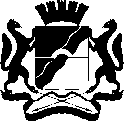 МЭРИЯ ГОРОДА НОВОСИБИРСКАПОСТАНОВЛЕНИЕОт  	  04.06.2018		№        1963  	О внесении изменений в графу 4 таблицы приложения к чертежу межевания территории, являющегося приложением к проекту межевания территории квартала 323.01.01.15 в границах проекта планировки территории, ограниченной ул. Ватутина, Советским шоссе, ул. Петухова, ул. Сибиряков-Гвардейцев, рекой Тулой, в Кировском районе, утвержденному постановлением мэрии города Новосибирска от 27.03.2018 № 1091Мэр города НовосибирскаА. Е. Локоть